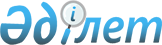 О внесении изменений в решение Жанакорганского районного маслихата от 30 декабря 2021 года № 173 "О бюджете сельского округа Каратобе на 2022-2024 годы"
					
			С истёкшим сроком
			
			
		
					Решение Жанакорганского районного маслихата Кызылординской области от 28 ноября 2022 года № 306. Прекращено действие в связи с истечением срока
      Жанакорганского районный маслихат РЕШИЛ:
      1. Внести в решение Жанакорганского районного маслихата от 30 декабря 2021 года № 170 "О бюджете сельского округа Каратобе на 2022-2024 годы" следующие изменения:
      пункт 1 изложить в новой редакции:
      "1. Утвердить бюджет сельского округа Каратобе на 2022-2024 годы согласно приложениям 1, 2 и 3 соответственно в том числе на 2022 год в следующем объеме:
      1) доходы – 111 593,0 тысяч тенге, в том числе:
      налоговые поступления – 2 746 тысяч тенге;
      неналоговые поступления – 0;
      поступления трансфертов – 108 826,0 тысяч тенге;
      2) затраты – 111 097,6 тысяч тенге;
      3) чистое бюджетное кредитование – 0:
      бюджетные кредит – 0;
      погащение бюджетных кредитов – 0;
      4) сальдо по операциям с финансовыми активами – 0:
      приобритение финансовых активов – 0;
      поступления от продажи финансовых активов государства – 0;
      5) дефицит (профицит) бюджета – -558,6 тысяч тенге;
      6) финансирование дефицита (использование профицита) бюджета – 558,6 тысяч тенге;
      кредитные расписки – 0;
      погашение задолженности – 0;
      используемые остатки бюджетных средств – 558,6 тысяч тенге.".
      приложение 1 к решению изложить в новой редакции согласно приложению к настоящему решению.
      2. Настоящее решение вводится в действие с 1 января 2022 года и подлежит официальному опубликованию. Бюджет сельского округа Каратобе на 2022 год
					© 2012. РГП на ПХВ «Институт законодательства и правовой информации Республики Казахстан» Министерства юстиции Республики Казахстан
				
      Секретарь Жанакорганского районного маслихата

Г.Сопбеков
приложение к решению
Жанакорганского районного маслихата
от 28 ноября 2022 года № 306приложение 1 к решению
Жанакорганского районного маслихата
от 30 декабря 2021 года № 173
Категория
Категория
Категория
Категория
Сумма, тысяч тенге
Класс
Класс
Класс
Сумма, тысяч тенге
Подкласс
Подкласс
Сумма, тысяч тенге
I. ДОХОДЫ
111035
1
Налоговые поступления
2746
04
Налоги на собственность
2746
1
Hалоги на имущество
47
3
Земельный налог
236
4
Налог на транспортные средства
2463
4
Поступление трансфертов
108289
02
Трансферты из вышестоящих органов государственного управления
108289
3
Трансферты из бюджетов городов районного значения, сел, поселков, сельских округов
108289
Функциональная группа
Функциональная группа
Функциональная группа
Функциональная группа
Сумма, тысяч тенге
Администратор бюджетных программ
Администратор бюджетных программ
Администратор бюджетных программ
Сумма, тысяч тенге
Программа
Программа
Сумма, тысяч тенге
Наименование
II. ЗАТРАТЫ
111593.6
01
Государственные услуги общего характера
34203
124
Аппарат акима города районного значения, села, поселка, сельского округа
34203
001
Услуги по обеспечению деятельности акима города районного значения, села, поселка, сельского округа
34203
06
Социальная помощь и социальное обеспечение
1776
124
Аппарат акима города районного значения, села, поселка, сельского округа
1776
003
Оказание социальной помощи нуждающимся гражданам на дому
1776
07
Жилищно-коммунальное хозяйство
15015.9
124
Аппарат акима города районного значения, села, поселка, сельского округа
15015.9
008
Освещение улиц в населенных пунктах
251
009
Обеспечение санитарии населенных пунктов
238
011
Благоустройство и озеленение населенных пунктов
14526.9
08
Культура, спорт, туризм и информационное пространство
15770
124
Аппарат акима города районного значения, села, поселка, сельского округа
15507
006
Поддержка культурно-досуговой работы на местном уровне
15507
028
Проведение физкультурно-оздравительных и спортивных мероприятии на местном уровне
263
12
Транспорт и коммуникация
42541,1
124
Аппарат акима города районного значения, села, поселка, сельского округа
42541,1
045
Капитальный и средний ремонт автомобильных дорог в городах районного значения, селах, поселках, сельских округах
42541,1
13
Прочие
1978
124
Аппарат акима города районного значения, села, поселка, сельского округа
1978
040
Реализация мер по содействию экономическому развитию регионов в рамках Программы "Развитие регионов"
1978
15
Трансферты
309,6
044
Возврат сумм неиспользованных (недоиспользованных) целевых трансфертов, выделенных из республиканского бюджета за счет целевого трансферта
8
048
Возврат неиспользованных (недоиспользованных) целевых трансфертов (За счет средств местного бюджета)
301,6
3.Чистое бюджетное кредитование
4. Сальдо по операциям с финансовыми активами
5. Дефицит (профицит) бюджета
-558,6
6. Финансирование дефицита (использование профицита) бюджета
558,6
8
Используемые остатки бюджетных средств
558,6
01
Остатки средств бюджета
647,0
1
Свободные остатки бюджетных средств
647,0
2
Остатки бюджетных средств на конец отчетного периуда
88,4